«Семейный вечер талантов»Цель: повысить интерес к семейным традициям и обычаям, воспитывать любовь и уважение к близким и родным, создать тёплую праздничную обстановку, сблизить детей и родителей. Форма проведения: конкурсная программа Место проведения: музыкальный зал.Участники: воспитатели, дети и их родителиХод праздника:(звучит музыка)Вед.1 - Добрый вечер, мы очень рады вас видеть на семейном празднике. Сегодня мы подводим итог нашего проекта «Моя семья», на котором мы вместе с детьми и с вашей помощью изучали, что такое «Семья» и какой она должна быть.Сегодня мы собрались семьями, чтобы получить заряд бодрости, согреть душой и сердцем детей. Мы хотим сказать огромное спасибо родителям, бабушкам и дедушкам, которые поддерживали своих детей на протяжении всего проекта, творчески, с выдумкой подходили к созданию герба семьи и генеалогического дерева.- Семья - основа каждой жизни,Любовь - основа всех основ,А верность выше всех капризов,Всё вместе - лучше всяких снов!Семья - словечко странное,Хотя не иностранное Как слово получилось?Не ясно нам совсем.Ну «я» - мы понимаем,А почему их семь?- Не надо думать и гадать А надо просто сосчитать:- Давайте посчитаем?Работа со зрителями.-Два дедушки, две бабушки,Плюс мама, папа, я.- Сложили?  Получается семь человек. Семь «я»!- А если есть собака?- Выходит восемь «я»?- Нет. Если есть собака Выходит: «Во! Семья!»Сегодня в этом зале собрались мы не зря, Сегодня мы узнаем, как нам важна семья. Давайте же о дружбе в семье поговорим. И дружбе в наших семьях наш праздник посвятим!Вед. 2 Семья - это близкие и родные люди, те, кого мы любим, с кого берем пример, о ком заботимся, кому желаем добра и счастья.В сборе все кто мог прийтиДня счастливей не найти.Будут конкурсы и песни.Всем нам будет интересно.Сегодня у нас в гостях семьи: (перечисляет семьи. семьи встают и машут руками)Вед.1 В праздник, без стихов нельзя. Что же такое семья? Об этом нам расскажут наши дети. (Дети читают стихи)1 ребенокСемья это радость, тепло и уют,Семья - это дом, где тебя всегда ждут!2ребенок.Очень люблю, когда все собираются.Белою скатертью стол накрывается.Бабушка с мамою, папа и я,Мы называемся вместе - семья ЗребенокСемья — это праздник за круглым столом,Семья — это счастье, семья — это дом!4ребенокМаму очень я люблю, папу тоже я люблю.Мама мне печет коврижки, папа мне читает книжки.Папа, мамочка и я - Наша дружная семья!5 ребёнок:Я и бабушку люблю, я и дедушку люблю.Я всегда им помогаю, пол мету и пыль стираю.Мама, папа, дед и я, да и бабушка моя - Наша дружная семья!6 ребенок:Семья - это Я, и меня называют: Котенок и лапочка, заинька, птичкаМне кто - то брошка, а кто - то сестричкаСемья - где все любят меня и ласкают.И лучше СЕМЬИ ничего не бывает!Вед. 1 В каждой семье есть свои увлечения кто-то вяжет, шьет, мастерит поделки, выращивает цветы или овощи, пост, играет на музыкальных инструментах В каждой семье свои таланты. Сейчас мы в этом убедимся, увидев таланты наших семей. Кто то приготовил для нас песню, кто сценку, а кто то, может, даже станцует.«Конкурс семейных талантов»{выступают семьи)Вед 2 Пусть сегодня потанцуют все без исключения.Объявляем мы сейчас, танец «Приглашение»!(дети приглашают родителей и все вместе танцуют)Танец «Приглашение».Вед. I Сегодня мы с вами увидели, что все семьи наших деток крепкие, дружные и любящие Народная мудрость гласит "Ребёнок учится тому, что видит у себя в дому. Родители - пример емс1 " Не забывайте об этом Берегите свои семьи, заботьтесь друг о друге, помогайте своим близким! А дети буду г брать с вас пример- Будьте все здоровы и счастливы! Но, не забывайте о том, что детский сад, это тоже большая дружная семья и мы хотим, чтобы в ней царил мир, лад и взаимопонимание.Вед. 2 Солнышко - это талисман тепла и добра. Желаем, чтобы в вашем доме всегда улыбалось солнышко* Ваши дети дарят вам этот талисман. (Дети дарят родителям талисман «солнышко ».)Ведущий 1Спасибо вам огромное за участие! На память о нашем празднике давайте сделаем общую семейную фотографию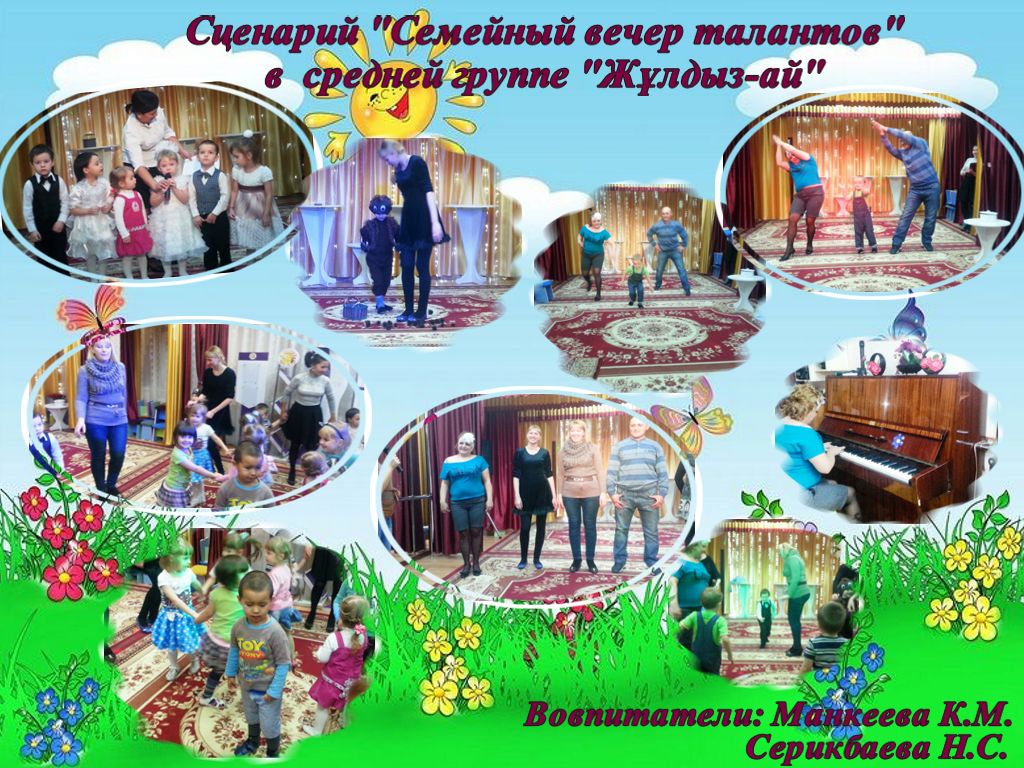 